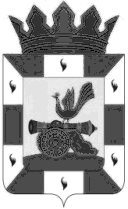 АДМИНИСТРАЦИЯ МУНИЦИПАЛЬНОГО ОБРАЗОВАНИЯ«СМОЛЕНСКИЙ РАЙОН» СМОЛЕНСКОЙ ОБЛАСТИП О С Т А Н О В Л Е Н И Еот   26.02.2018   №241О внесении изменений в подпрограмму «Управление муниципальным долгом Смоленского района»  муниципальной программы «Создание условий для эффективного управления муниципальными финансами» на 2017 - 2019 годы,  утвержденную постановлением Администрациимуниципального образования «Смоленский район»Смоленской области от  24. 11.2016 № 1316В соответствии со ст. 179 Бюджетного кодекса Российской Федерации, в целях повышения эффективности и рационального использования средств бюджета муниципального образования «Смоленский район» Смоленской области АДМИНИСТРАЦИЯ МУНИЦИПАЛЬНОГО ОБРАЗОВАНИЯ «СМОЛЕНСКИЙ РАЙОН» СМОЛЕНСКОЙ ОБЛАСТИ ПОСТАНОВЛЯЕТ:Внести  следующие изменения в Постановление от 24.11.2016 года №1316 «Об утверждении подпрограммы  «Управление муниципальным долгом муниципального образования «Смоленский  район» Смоленской области муниципальной программы «Создание условий для эффективного управления муниципальными финансами» на 2017 - 2020 годы.                1.1. В преамбуле слова «Об утверждении подпрограммы «Управление муниципальным долгом муниципального образования «Смоленский  район» Смоленской области муниципальной программы «Создание условий для эффективного управления муниципальными финансами» на 2017 - 2020 годы изложить в следующей редакции «Об утверждении подпрограммы «Управление муниципальным долгом муниципального образования «Смоленский  район» Смоленской области муниципальной программы «Создание условий для эффективного управления муниципальными финансами» на 2017 - 2020 годы.                     	1.2. В пункте 1 слова «Утвердить прилагаемую подпрограмму «Управление муниципальным долгом муниципального образования «Смоленский  район» Смоленской области муниципальной программы «Создание условий для эффективного управления муниципальными финансами» на 2017 - 2019 годы изложить в следующей редакции «Утвердить прилагаемую подпрограмму «Управление муниципальным долгом муниципального образования «Смоленский  район» Смоленской области муниципальной программы «Создание условий для эффективного управления муниципальными финансами» на 2017 - 2020 годы.               	1.3. В пункте 2 слова «Настоящее постановление вступает в силу с 01 января 2017 года» заменить словами следующего содержания «Настоящее постановление вступает в силу с момента его подписания».      1.4. В паспорте подпрограммы  графу  «Объемы бюджетных ассигнований и источники финансирования подпрограммы» изложить в следующей редакции:1.5. Раздел 6 « Обоснование ресурсного обеспечения Подпрограммы» изложить в  следующей  редакции:6. Обоснование ресурсного обеспечения Подпрограммы.Финансовые ресурсы, необходимые для реализации муниципальной программы в 2018-2020 годах приведены в соответствие с объемами бюджетных ассигнований, предусмотренных Решением Смоленской районной Думы «О проекте бюджета муниципального образования «Смоленский район» Смоленской области на 2018 год и плановый период 2019 и 2020 годов».Прогноз общего объема финансового обеспечения реализации муниципальной программы за весь период ее реализации составляет 15 200,0 тыс. руб. за счет средств бюджета муниципального образования  «Смоленский район» Смоленской области, том числе по годам: 2017 год - 3 800,0 тыс. руб.;2018 год - 3 800,0 тыс. руб.;2019 год –3 800,0 тыс. руб.;2020 год –3 800,0 тыс. руб.           1.6. Приложение к подпрограмме   «Управление муниципальным долгом» на 2017 - 2020 годы  изложить в следующей  редакции согласно приложению.Глава муниципального  образования «Смоленский район» Смоленской области                                    О.Н.Павлюченкова                                                         Объемыбюджетныхассигнований и источникифинансирования ПодпрограммыОбъем бюджетных ассигнований на реализацию Подпрограммы составляет 15 200,0 тыс. руб. за счет бюджета муниципального образования «Смоленский район» Смоленской области, в том числе по годам:2017 год – 3800,0 тыс. руб.2018 год - 3 800,0 тыс. руб.2019 год - 3 800,0 тыс. руб.2020 год - 3 800,0 тыс. руб.